UNION NATIONALE DES COMBATTANTS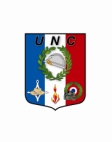 Reconnue d’utilité publique par Décret du 20 mai 1920Siège départemental du Haut-Rhin tél. 03 89 23 66 80 – unc68@wanadoo.frCADRE RÉSERVÉ A LA COMMISSIONDEMANDE DE PROMOTION A UN GRADE SUPERIEUR : MÉDAILLE DU DJEBEL ARGENTSECTION :PROMOTION :       Mai       Novembre  DEMANDEURNOM : _____________________________   Prénom : ________________________FONCTION :__________________________________________________________ TITULAIRE DE LA MÉDAILLE  DU DJEBEL : ___________________________________DU : __________________________      N° ORDRE : __________________________PROPOSENOM : ______________________________   Prénom : _______________________ADRESSE : ___________________________________________________________DATE & LIEU DE NAISSANCE : ____________________________________________ANNÉE & MOIS D’ADHÉSION : ___________________________________________FONCTION : __________________________________________________________TITULAIRE MÉDAILLE DJEBEL BRONZE N° & DATE : ___________________________CATÉGORIE :  NOM : ______________________________   Prénom : _______________________ADRESSE : ___________________________________________________________DATE & LIEU DE NAISSANCE : ____________________________________________ANNÉE & MOIS D’ADHÉSION : ___________________________________________FONCTION : __________________________________________________________TITULAIRE MÉDAILLE DJEBEL BRONZE N° & DATE : ___________________________CATÉGORIE :  NOM : ______________________________   Prénom : _______________________ADRESSE : ___________________________________________________________DATE & LIEU DE NAISSANCE : ____________________________________________ANNÉE & MOIS D’ADHÉSION : ___________________________________________FONCTION : __________________________________________________________TITULAIRE MÉDAILLE DJEBEL BRONZE N° & DATE : ___________________________CATÉGORIE :  SERVICES RENDUS A L’UNCSERVICES RENDUS A L’UNCSERVICES RENDUS A L’UNCSERVICES RENDUS A L’UNCDATE & SIGNATURE PRÉSIDENT DE SECTIONDATE & SIGNATURE PRÉSIDENT DE SECTIONAVIS PRÉSIDENT SOUS-GROUPESIGNATURE PRÉSIDENT DÉPARTEMENTALDÉCISION :Favorable	□DÉCISION :Défavorable	□MOTIF :DÉCISION :Différé 	□MOTIF :Date de la décision :N ° enregistrement : Le Président de la Commission :